『皮革X木質創藝工作坊』身心障礙親子體驗營心中有愛‧精彩無礙學習沒有障礙，支手玩出精采人生c成就個人一片天。培養五力-創造力、藝術力、設計力、行動力與精進力，盡在遠東科大創新商品設計與創業管理系。透過本系對皮革與木質的專研，教導學生透過創意發想開發客制化生活小物。活動時間：民國109年 5  月  16  日(星期六) 9:00-17:00         民國109年 5  月  23  日(星期六) 9:00-17:00民國109年 5  月  30  日(星期六) 9:00-17:00活動地點：遠東科技大學創新商品設計與創業管理系 活動費用：免費活動對象：身心障礙生及親友(陪同親友人數限一位，活動以兩人為一組進行)主辦單位：遠東科技大學創新商品設計與創業管理系聯絡電話：06-5979566   分機7605   /   7606活動流程： --------------------------------------------------------------------------------------------------◎活動報名表：（親子組使用一張報名表）◎網路報名連結: https://www.beclass.com/rid=2343bda5e90075212436  快速報名請掃描下列QR CODE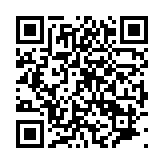 時間活動內容授課教師09:00-9:30環境介紹林純純老師09:30-10:00認識皮革林純純老師10:00-12:00手作皮革小物林純純老師12:00-13:00午休(午餐)林純純老師13:00-13:30木工工具與材料介紹王宗鄰老師13:30-16:30手作木質生活小物體驗王宗鄰老師16:30-17:00成果觀摩王宗鄰老師親友姓名學生姓名性別生日(保險用)生日(保險用)高中職身份證字號(保險用)身份證字號(保險用)科別連絡手機身份證字號連絡手機